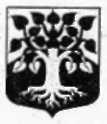 МУНИЦИПАЛЬНОЕ ОБРАЗОВАНИЕ«ЩЕГЛОВСКОЕ СЕЛЬСКОЕ ПОСЕЛЕНИЕ» ВСЕВОЛОЖСКОГО МУНИЦИПАЛЬНОГО РАЙОНАЛЕНИНГРАДСКОЙ ОБЛАСТИСОВЕТ ДЕПУТАТОВРЕШЕНИЕ03.03.2016 г									 № 2.5/16п. ЩегловоОб утверждении положения «О совете депутатов  муниципального образования «Щегловское сельское поселение»В соответствии с Федеральным законом № 131-ФЗ «Об общих принципах организации местного самоуправления в Российской Федерации», Уставом МО «Щегловское сельское поселение» Всеволожского муниципального района Ленинградской области, совет депутатов  МО «Щегловское сельское поселение» Всеволожского муниципального района Ленинградской областиРЕШИЛ:1. Утвердить Положение «О совете депутатов МО «Щегловское сельское поселение» в соответствии с приложением к настоящему решению. 2. Настоящее решение подлежит официальному опубликованию (обнародованию). 3. Настоящее решение вступает в силу со дня их принятия и подлежит официальному опубликованию (обнародованию.4. Настоящее решение подлежит направлению в уполномоченный орган – орган исполнительной власти Ленинградской области, уполномоченный Правительством Ленинградской области на осуществление деятельности по организации и ведению регистра муниципальных нормативно правовых актов Ленинградской области, для его внесения в регистр муниципальных нормативных правовых актов.5. Контроль над исполнением настоящего решения  возложить на постоянную комиссию по местному самоуправлению, гласности, законности и правопорядку.Глава муниципального образования 				Ю.А. ПаламарчукПриложениек решению совета депутатовМО «Щегловское сельское поселение»от 03.03.2016 №2.5/16ПОЛОЖЕНИЕ«О совете депутатов муниципального образования«Щегловское сельское поселение»ОБЩИЕ ПОЛОЖЕНИЯ Совет депутатов муниципального образования	«Щегловское сельское поселение»,(далее совет депутатов) - представительный орган местного самоуправления муниципального образования. Полное наименование совета депутатов - совет депутатов муниципального образования	«Щегловское сельское поселение» Всеволожского муниципального района Ленинградской области. Сокращенное наименование совета депутатов - совет депутатов МО «Щегловское сельское поселение». Совет депутатов муниципального образования «Щегловское сельское поселение» Всеволожского муниципального района Ленинградской области (далее - муниципальноеобразование) расположен по адресу:188676, Ленинградская область, Всеволожский район, дер. Щеглово дом 5.	 Совет депутатов в своей деятельности руководствуется Конституцией РФ, действующим федеральным и областным законодательством, Уставом муниципального образования 	«Щегловское сельское поселение», регламентом, утвержденным решением совета депутатов, решениями совета депутатов муниципального образования, постановлениями, распоряжениями главы муниципального образования, настоящим Положением.Совет депутатов муниципального образования состоит из депутатов, избираемых на муниципальных выборах по многомандатным избирательным округам, образуемым на территории муниципального образования на срок 10 лет.Срок полномочий совета депутатов составляет 5 лет. Совет депутатов может осуществлять свои полномочия в случае избрания не менее 2/3 от установленной Уставом муниципального образования численности депутатов. Совет депутатов обладает правами юридического лица, действует на основании общих для организаций данного вида положений Федерального закона от 06.10.2003 года № 131-ФЗ «Об общих принципах организации местного самоуправления в Российской Федерации» в соответствии с Гражданским кодексом Российской Федерации применительно к казенным учреждениям. Совет депутатов подлежит государственной регистрации в качестве юридического лица в соответствии с федеральным законом.СТРУКТУРА И ПОРЯДОК ФОРМИРОВАНИЯ СОВЕТАДЕПУТАТОВСовет депутатов имеет следующую структуру: глава муниципального образования (далее по тексту - глава МО) -председатель совета депутатов муниципального образования; заместитель председателя совета депутатов;постоянные комиссии совета депутатов; фракции совета депутатов; аппарат совета депутатов. Для совместной деятельности и выражения единой позиции по вопросам, рассматриваемым советом депутатов, депутаты образуют фракции в порядке, установленном регламентом совета депутатов.Фракцией является объединение депутатов, состоящих в одной из партий, имеющих право участвовать в выборах в соответствии с Федеральным законом от 11.07.2001 года № 95-ФЗ «О политических партиях».В состав фракции должно входить не менее 3 депутатов, состоящих в одной партии.Фракции не образуются в случае отсутствия возможности создания двух и более фракций.Деятельность фракции организуется ею в соответствии с требованиями Федерального закона от 06.10.2003 года № 131-Ф3 "Об общих принципах организации местного самоуправления в Российской Федерации», устава муниципального образования, регламента совета депутатов и положения о фракции.Фракция принимает положение о фракции на организационном собрании большинством голосов от общего числа депутатов, вошедших во фракцию.Фракции информируют главу муниципального образования, постоянные комиссии о решениях по вопросам организации своей деятельности. Организацию деятельности совета депутатов в соответствии с уставом муниципального образования, регламентом совета депутатов осуществляет глава муниципального образования.Совет депутатов решает вопросы, отнесенные к его компетенции, на заседаниях.Заседания совета депутатов созываются главой муниципального образования не реже одного раза в	2 месяца.Заседание представительного органа муниципального образования считается правомочным, если на нем присутствует	более 50% депутатов от установленного числа.Вновь избранный совет депутатов муниципального образованиясобирается на первое заседание в срок не позднее 30 дней со дня избрания совета депутатов муниципального образования в правомочном составе.Внеочередные заседания созываются главой муниципального образования. Инициаторами созыва внеочередных заседаний могут выступать глава администрации, 	.Порядок созыва, проведения заседаний совета депутатов определяется регламентом совета депутатов. Порядок принятия решений совета депутатов и вступления их в силу определяется уставом муниципального образования, утвержденным в соответствии с ним уставом муниципального образования.Порядок избрания заместителя председателя совета депутатов определяется регламентом совета депутатов.Решения о создании и составе постоянных комиссий принимаются советом депутатов. Постоянные комиссии руководствуются положением о постоянных комиссиях, которое разрабатывается и утверждается советом депутатов.ПОЛНОМОЧИЯ СОВЕТА ДЕПУТАТОВ Полномочия совета депутатов муниципального образования определяются Федеральным законом от 06.10.2003 года № 131-Ф3 «Об общих принципах организации местного самоуправления в Российской Федерации», уставом муниципального образования. Полномочия совета депутатов муниципального образования независимо от порядка его формирования могут быть прекращены досрочно в случае его роспуска в порядке и по основаниям, которые предусмотрены статьей 73 Федерального закона от 06.10.2003 года № 131-Ф3 «Об общих принципах организации местного самоуправления в Российской Федерации».Полномочия совета депутатов муниципального образования могут быть также прекращены:в случае принятия советом депутатов решения о самороспуске. При этом решение о самороспуске принимается в порядке, определенном решением совета депутатов;в	случае вступления в силу решения Ленинградского областногосуда о неправомочности данного состава депутатов совета депутатов муниципального образования, в том числе в связи со сложением депутатами своих полномочий;в	случае преобразования муниципального образования,осуществляемого	в соответствии с частями 3, 3.2, 4 - 6, 6Л, 6.2,7, 7.1 статьи 13 Федерального закона от 06.10.2003 года № 131-Ф3 «Об общих принципах организации местного самоуправления в Российской Федерации», а также в случае упразднения муниципального образования;в	случае утраты поселением статуса муниципального образования в связи с его объединением с городским округом; в случае увеличения численности избирателей муниципального образования более чем на 25 процентов, произошедшего вследствие изменения границ муниципального образования или объединения поселения с городским округом.Досрочное прекращение полномочий совета депутатов муниципального образования влечет досрочное прекращение полномочий его депутатов. Досрочные выборы в совет депутатов проводятся в сроки, установленные федеральным законом.ГЛАВА МУНИЦИПАЛЬНО ОБРАЗОВАНИЯ Глава муниципального образования является высшим должностным лицом муниципального образования и наделяется собственными полномочиями по решению вопросов местного значения. Глава муниципального образования избирается советом депутатов муниципального образования из своего состава путем тайного или открытого голосования на первом заседании и исполняет полномочия его председателя.Глава муниципального образования должен соблюдать ограничения и запреты и исполнять обязанности, которые установлены Федеральным законом от 25 декабря 2008 года № 273-Ф3 «О противодействии коррупции» и другими федеральными законами. Глава муниципального образования подконтролен и подотчетен населению и совету депутатов муниципального образования. В случае принятия закона субъекта Российской Федерации, изменяющего порядок избрания главы муниципального образования, устав муниципального образования подлежит приведению в соответствие с указанным законом субъекта Российской Федерации в течение трех месяцев со дня вступления в силу указанного закона субъекта Российской Федерации.В случае принятия закона субъекта Российской Федерации, изменяющего порядок избрания главы муниципального образования, данный порядок применяется после истечения срока полномочий главы муниципального образования, избранного до дня вступления в силу указанного закона субъекта Российской Федерации. В случае досрочного прекращения полномочий главы муниципального образования, его полномочия временно исполняет заместитель председателя совета депутатов муниципального образования. Порядок избрания главы муниципального образования определяется уставом муниципального образования и регламентом совета депутатов. Глава муниципального образования в пределах полномочий: представляет муниципальное образование в отношениях с органами местного самоуправления других муниципальных образований, органами государственной власти, гражданами и организациями, без доверенности действует от имени муниципального образования; подписывает и обнародует нормативные правовые акты, принятые советом депутатов; заключает контракт с главой администрации; издает в пределах своих полномочий правовые акты, а также выдает доверенности, в соответствии с действующим федеральным законодательством; вправе требовать созыва внеочередного заседания совета депутатов; обеспечивает осуществление органами местного самоуправления полномочий по решению вопросов местного значения и отдельных государственных полномочий, переданных органам местного самоуправления действующим законодательством Российской Федерации, законами Ленинградской области; является представителем нанимателя (работодателем) для главы администрации, муниципальных служащих совета депутатов, работников совета депутатов, исполняющих обязанности по техническому обеспечению деятельности совета депутатов, председателя контрольно-счетного органа, заместителя председателя контрольно-счетного органа, аудиторов контрольно-счетного органа. Глава муниципального образования представляет совету депутатов ежегодные отчеты о результатах своей деятельности. Иные полномочия Главы муниципального	образования определяются федеральными законами и принимаемыми в соответствии с ними Уставом Ленинградской области, законами Ленинградской области, уставом муниципального образования и решениями совета депутатов муниципального образования. Полномочия главы муниципального образования прекращаются досрочно в случае: смерти; отставки по собственному желанию; удаления в отставку в соответствии	со	статьей	74.1 Федерального закона от 06.10.2003 года № 131-Ф3 «Об общих принципах организации местного самоуправления в Российской Федерации»;отрешения от должности в соответствии со статьей 74Федерального закона от 06.10.2003 года № 131-Ф3 «Об общих принципах	организации местного самоуправления в Российской Федерации»;признания судом недееспособным или ограниченно дееспособным;признания судом безвестно отсутствующим или объявления умершим;вступления в отношении его в законную силу обвинительного приговора суда;выезда за пределы Российской Федерации на постоянное место жительства;прекращения гражданства Российской Федерации, прекращения гражданства иностранного государства - участника международного договора Российской Федерации, в соответствии с которым иностранный гражданин имеет право быть избранным в органы местного самоуправления, приобретения им гражданства иностранного государства либо получения им вида на жительство или иного документа, подтверждающего право на постоянное проживание гражданина Российской Федерации на территории иностранного государства, не являющегося участником международного договора Российской Федерации, в соответствии с которым гражданин Российской Федерации, имеющий гражданство иностранного государства, имеет право быть избранным в органы местного самоуправления;отзыва избирателями;установленной в судебном порядке стойкой неспособности по состоянию здоровья осуществлять полномочия главы муниципального образования; В случае, если избранный представительным органом муниципального образования глава муниципального образования, полномочия которого прекращены досрочно на основании решения представительного органа муниципального образования об удалении его в отставку, обжалует в судебном порядке указанное решение, совет депутатов муниципального образования не вправе принимать решение об избрании главы муниципального образования до вступления решения суда в законную силу. Заместитель председателя совета депутатов избирается депутатами из своего состава открытым голосованием. Заместитель председателя совета депутатов исполняет свои обязанности как правило на постоянной основе. Права и обязанности заместителя председателя совета депутатов определяются регламентом совета депутатов.ДЕПУТАТ СОВЕТА ДЕПУТАТОВ1 .Депутату совета депутатов обеспечиваются условия для беспрепятственного осуществления своих полномочий.Срок полномочий депутата совета депутатов составляет 5 (пять) лет.Полномочия депутата совета депутатов начинаются со дня его избрания и прекращаются со дня начала работы совета депутатов нового созыва.Депутат совета депутатов вправе принимать участие в решении всех вопросов, отнесенных к компетенции совета депутатов в соответствии с Федеральным законом, уставом муниципального образования и регламентом совета депутатов.Депутаты совета депутатов осуществляют свои полномочия, как правило, на непостоянной основе. На постоянной основе могут работать не более одного депутата.Для реализации своих полномочий депутат имеет право на заседаниях совета депутатов: предлагать вопросы для рассмотрения на заседании совета депутатов; вносить предложения и замечания по повестке дня, по порядку рассмотрения и существу обсуждаемых вопросов; вносить предложения о проведении депутатских расследований по любому вопросу, относящемуся к ведению совета депутатов; ставить вопросы о необходимости разработки новых решений совета депутатов; участвовать в прениях, задавать вопросы докладчикам, а также председательствующему на заседании, требовать ответа и давать им оценку; выступать с обоснованием своих предложений и по мотивам голосования, давать справки; вносить поправки к проектам решений совета депутатов; оглашать на заседаниях совета депутатов обращения граждан, имеющие общественное значение; знакомиться с текстами выступлений в стенограммах и протоколах заседаний совета депутатов. Депутат имеет право: обращаться с депутатским запросом к руководителям расположенных на соответствующей территории государственных и муниципальных органов и общественных организаций, предприятий всех форм собственности, учреждений и организаций по вопросам, находящимся в ведении муниципального образования; на обеспечение документами, принятыми советом депутатов; на пользование всеми видами связи, которыми располагают органы местного самоуправления;Каждый депутат совета депутатов может иметь до трех помощников. Депутат самостоятельно определяет число своих помощников. Помощник депутата работает на общественных началах. Делегирование помощнику депутата полномочий депутата по работе на заседаниях совета депутатов и его рабочих органов, в постоянных комиссиях, с аппаратом совета депутатов не допускается.Порядок работы помощника депутата, права и обязанности помощника депутата, основания деятельности и порядок прекращения полномочий помощника депутата устанавливается решением совета депутатов. Гарантии прав депутатов совета депутатов при привлечении их к уголовной или административной ответственности, задержании, аресте, обыске, допросе, совершении в отношении их иных уголовно-процессуальных и административно-процессуальных действий, а также при проведении оперативно-розыскных мероприятий в отношении депутатов, членов выборных органов местного самоуправления, выборных должностных лиц местного самоуправления муниципального образования, занимаемого ими жилого и (или) служебного помещения, их багажа, личных и служебных транспортных средств, переписки, используемых ими средств связи, принадлежащих им документов устанавливаются федеральными законами. Депутат совета депутатов не может быть привлечен к уголовной или административной ответственности за высказанное мнение, позицию, выраженную при голосовании, и другие действия, соответствующие статусу депутата совета депутатов муниципального образования, в том числе по истечении срока их полномочий. Данное положение не распространяется на случаи, когда депутатом совета депутатов были допущены публичные оскорбления, клевета или иные нарушения, ответственность за которые предусмотрена Федеральным законом. Депутат совета депутатов, осуществляющий полномочия на постоянной основе, не может участвовать в качестве защитника или представителя (кроме случаев законного представительства) по гражданскому или уголовному делу либо делу об административном правонарушении.ДЕПУТАТСКАЯ ЭТИКА Депутат должен в равной мере соблюдать собственное достоинство и достоинство других депутатов, должностных лиц и граждан. Депутат не может использовать предоставленную ему государственными органами, органами местного самоуправления и должностными лицами служебную информацию для извлечения личной выгоды. Депутаты совета депутатов, выступая в средствах массовой информации, на митингах с публичными заявлениями, комментируя деятельность муниципальных и общественных органов, организаций, должностных лиц и граждан обязаны использовать только достоверные, проверенные факты. В случае умышленного или неосторожного употребления в публичных критических выступлениях недостоверных либо непроверенных фактов депутат совета депутатов обязан публично признать некорректность своих высказываний и принести извинения тем органам, организациям и лицам, чьи интересы или честь были затронуты этим выступлением. В случае нарушения депутатом этики вопрос о его поведении может быть рассмотрен на заседании совета депутатов. Совет депутатов может применить по отношению к депутату следующую меру воздействия - объявить замечание.ИМУЩЕСТВО, ФИНАНСИРОВАНИЕ СОВЕТА ДЕПУТАТОВ Расходы на обеспечение деятельности совета депутатов предусматриваются в местном бюджете отдельной строкой в соответствии с классификацией расходов бюджетов Российской Федерации. Управление и (или) распоряжение советом депутатов или отдельными депутатами (группами депутатов) в какой бы то ни было форме средствами местного бюджета в процессе его исполнения не допускаются, за исключением средств местного бюджета, направляемых на обеспечение деятельности совета депутатов и депутатов. Правовое, организационное, документационное, аналитическое, информационное, материально-техническое обеспечение деятельности депутатов совета депутатов, Совещания председателей постоянных комиссий, постоянных комиссий совета депутатов осуществляет аппарат совета депутатов. Структуру и штат аппарата совета депутатов утверждает глава муниципального образования, размер должностных окладов выборным должностным лицам совета депутатов, муниципальным служащим аппарата совета депутатов устанавливаются решениями совета депутатов. Размеры ежемесячных надбавок и дополнительных выплат выборным должностным лицам совета депутатов и муниципальным служащим аппарата совета депутатов, а также расходы на его содержание определяются главой муниципального образования, в пределах сметы расходов на содержание совета депутатов.ЗАКЛЮЧИТЕЛЬНЫЕ ПОЛОЖЕНИЯ Положение о совете депутатов, изменения к нему принимаются большинством голосов от установленного числа депутатов совета депутатов и оформляются решениями совета депутатов. Положение о совете депутатов, а также решения совета депутатов о внесении изменений в Положение вступают в силу со дня их принятия, если совет депутатов не примет иное решение и подлежат официальному опубликованию (обнародованию).